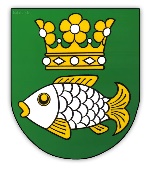 Obec  K Á L N I C A        PSČ  916 37  okr. Nové Mesto nad Váhom––––––––––––––––––––––––––––––––––––––––––––––––––„N Á V R H“Všeobecne  záväzné   nariadenieč. 1/2023o mieste a čase zápisu dieťaťa na plnenie povinnej školskej dochádzky v základnej škole a o výške príspevkov na čiastočnú úhradu nákladov na činnosť školy a školských zariadení v zriaďovateľskej pôsobnosti Obce KálnicaNávrh VZN:     -   vyvesený na úradnej tabuli obce Kálnica  dňa :    25.01.2023.Lehota na predloženie pripomienok k návrhu VZN:  do 08.02.2023.Návrh VZN:    -     zvesený z úradnej tabule  obce Kálnica dňa: 10.02.2023.VZN schválené Obecným zastupiteľstvom v Kálnici  dňa ..................................VZN  vyvesené na úradnej tabuli obce Kálnica  dňa : ......................................VZN  zvesené z úradnej tabule obce obce Kálnica  dňa : ..................................VZN nadobúda účinnosť dňom .............................Obecné zastupiteľstvo Obce Kálnica v súlade s ustanovením § 6 zákona č. 369/1990 Zb. o obecnom zriadení v znení neskorších predpisov a ustanoveniami zákona č. 245/2008 Z. z. o výchove a vzdelávaní (školský zákon) a o zmene a doplnení niektorých zákonov v znení neskorších predpisov vydávaVšeobecne záväzné nariadenie Obce Kálnica č.  1 /2023o mieste a čase zápisu dieťaťa na plnenie povinnej školskej dochádzky v základnej škole a o výške príspevkov na čiastočnú úhradu nákladov na činnosť školy a školských zariadení v zriaďovateľskej pôsobnosti Obce KálnicaPRVÁ ČASŤVšeobecné ustanoveniaČlánok 1 Účel1) Toto všeobecne záväzné nariadenie (ďalej len VZN) bližšie upravuje práva a povinnosti rodičov alebo inej fyzickej osoby než rodiča, ktorý má dieťa zverené do osobnej starostlivosti alebo do pestúnskej starostlivosti na základe rozhodnutia súdu (ďalej len zákonný zástupca- ZZ), navštevujúce materskú školu a školské zariadenia v zriaďovateľskej pôsobnosti Obce Kálnica v súlade so zákonom č. 245/2008 Z. z. o výchove a vzdelávaní (školský zákon) a o zmene a doplnení niektorých zákonov. 2) Obec Kálnica je zriaďovateľom školy a MŠ:a) Základná škola s materskou školou Kálnica ,s.č.385. 3) Obec Kálnica je zriaďovateľom školských zariadení: a) Školský klub detí, Kálnica 385 ako súčasť Základnej školy, Kálnica 385, b) Školská jedáleň, Kálnica 385 ako súčasť Základnej školy, Kálnica 385,Článok 2 PredmetPredmetom tohto VZN je: 1) Určenie miesta a času zápisu dieťaťa na plnenie povinnej školskej dochádzky v základnej škole.  2) Určenie výšky mesačného príspevku za pobyt dieťaťa v materskej škole. 3) Určenie výšky príspevku na čiastočnú úhradu nákladov a podmienky úhrady v školskej jedálni. 4) Určenie výšky mesačného príspevku na čiastočnú úhradu nákladov spojených s činnosťou                                                                         školského klubu detí. DRUHÁ ČASŤČlánok 3Určenie miesta a času zápisu dieťaťa na plnenie povinnej školskej dochádzky v základnej škole 1) Zákonný zástupca dieťaťa je povinný prihlásiť dieťa na plnenie povinnej školskej dochádzky v základnej škole. 2) Povinná školská dochádzka začína začiatkom školského roka, ktorý nasleduje po dni, keď dieťa dovŕši šiesty rok veku a dosiahne školskú spôsobilosť. 3) Zápis detí sa koná v základnej škole nasledovne: a) miesto zápisu: Základná škola s materskou školou  Kálnica,s.č.385, b) termín zápisu: od 1. apríla do 30. apríla, ktorý predchádza začiatku školského roka, v ktorom má dieťa začať plniť povinnú školskú dochádzku, c) čas zápisu: od 13.00 hod. do 17.00 hod. 4) Základná škola pri zápise dieťaťa vyžaduje nasledovné osobné údaje: a) meno a priezvisko, dátum a miesto narodenia, adresa trvalého pobytu, rodné číslo, štátna príslušnosť, národnosť dieťaťa, b) meno a priezvisko, adresa trvalého pobytu zákonných zástupcov, kontakt na účely komunikácie. 5) V prípade, že si zákonný zástupca nesplní povinnosť prihlásiť dieťa na plnenie povinnej školskej dochádzky, dopustí sa priestupku, za ktorý je možné uložiť pokutu do 331,50 €.TRETIA ČASŤŠkolyČlánok 4Výška príspevku na čiastočnú úhradu nákladov za pobyt dieťaťa v materskej škole 1) Za pobyt dieťaťa v materskej škole prispieva zákonný zástupca na čiastočnú úhradu výdavkov materskej školy mesačne na jedno dieťa sumou 15,- €. 2) Príspevok sa neuhrádza za dieťa: a) ktoré má jeden rok pred plnením povinnej školskej dochádzky, b) ak zákonný zástupca dieťaťa predloží riaditeľovi Základnej školy s materskou školou doklad o tom, že je poberateľom dávky v hmotnej núdzi a príspevkov k dávke v hmotnej núdzi podľa zákona č. 599/2003 o pomoci v hmotnej núdzi a o zmene a doplnení niektorých zákonov v znení neskorších predpisov, c) ktoré je umiestnené v zariadení na základe rozhodnutia súdu. 3) Príspevok na základe tohto VZN sa neuhrádza za dieťa: a) ktoré má prerušenú dochádzku do materskej školy na viac, ako 30 po sebe nasledujúcich kalendárnych dní z dôvodu choroby alebo rodinných dôvodov preukázateľným spôsobom, b) ktoré nedochádzalo do materskej školy v čase školských prázdnin, c) počas prerušenia prevádzky materskej školy, ktorá bola zapríčinená zriaďovateľom, d) z iných závažných dôvodov, ktoré môže zohľadniť a uznať riaditeľ školy. 4) V prípadoch podľa bodu 3 písm. a) až d) uhrádza zákonný zástupca pomernú časť určeného príspevku na základe rozhodnutia riaditeľa školy. Žiadosť na úhradu pomernej časti podľa bodu 3 písm. a) a d) sa podáva v podateľni Základnej školy s materskou školou Kálnica,s.č.385.K žiadosti je nutné doložiť preukázateľné doklady (napr. potvrdenie lekára a iné). Výšku pomernej časti príspevku určí riaditeľ školy. 5) Príspevok uhrádza zákonný zástupca dieťaťa mesačne do 15. dňa príslušného kalendárneho mesiaca bezhotovostným prevodom na účet Základnej školy s materskou školou Kálnica,s.č.385. 6) Príspevok je možné zaplatiť vopred aj na dlhšie časové obdobie.ŠTVRTÁ ČASŤŠkolské zariadenia a výšky príspevkov na čiastočnú úhradu ich nákladovČlánok 5 Výška príspevkov na čiastočnú úhradu nákladov v školskej jedálni 1) Školská jedáleň poskytuje stravovanie pre deti, žiakov, zamestnancov školy a škôlky. 2) Školská jedáleň poskytuje stravovanie – obed aj iným fyzickým osobám a právnickým osobám, ako sú uvedené v bode 1 tohto článku, a to so súhlasom zriaďovateľa a príslušného regionálneho úradu verejného zdravotníctva za úhradu nákladov na nákup potravín a režijných nákladov. 3) Jedáleň poskytuje stravovanie za čiastočnú úhradu nákladov, ktoré uhrádza zákonný zástupca dieťaťa vo výške nákladov na nákup potravín podľa vekových kategórií stravníkov. Zákonný zástupca čiastočne prispieva na úhradu režijných nákladov na prevádzku školského stravovania. 4) Finančné pásma určujú náklady na nákup potravín na jedno jedlo podľa vekových kategórií stravníkov a príspevok zákonného zástupcu dieťaťa a žiaka vo výške nákladov na nákup potravín. Sú stanovené Ministerstvom školstva, vedy, výskumu a športu Slovenskej republiky.Dotácia na podporu výchovy k stravovacím návykom dieťaťa 5) Dotáciu na podporu výchovy k stravovacím návykom dieťaťa možno poskytnúť na zabezpečenie obeda a iného jedla dieťaťu, ktoré navštevuje materskú školu alebo základnú školu a žije v domácnosti, ktorej sa poskytuje pomoc v hmotnej núdzi alebo ktorej príjem je najviac vo výške životného minima. Dotácia sa poskytuje aj na dieťa, ktoré navštevuje posledný ročník MŠ alebo ZŠ a žije v domácnosti, v ktorej si ani jeden člen domácnosti neuplatnil na toto dieťa nárok na sumu daňového zvýhodnenia na vyživované dieťa, ktoré dovŕši šesť rokov veku a nedovŕšilo 15 rokov veku, žijúce s ním v domácnosti podľa osobitného predpisu (ďalej len „deti bez daňového bonusu), táto skutočnosť sa žiadateľovi preukazuje čestným vyhlásením. 6) V zmysle zákona č. 544/2010 Z. z. o dotáciách v pôsobnosti MPSVaR SR v znení neskorších predpisov (§ 4 ods. 6) sa poskytuje dotácia na podporu výchovy k stravovacím návykom dieťaťa v sume 1,30 EUR za každý deň, v ktorom sa dieťa zúčastnilo výchovno-vzdelávacej činnosti v materskej škole alebo vyučovania v základnej škole a odobralo stravu. Ak stravník odoberie stravu v hodnote nižšej ako je výška dotácie, rozdiel bude použitý na úhradu režijných nákladov s cieľom skvalitnenia kultúry stravovania. 7) Ak sa dieťa musí diétne stravovať a má nárok na štátnu dotáciu, túto dotáciu vyplatí zriaďovateľ na základe žiadosti zákonnému zástupcovi dieťaťa. Zákonný zástupca je povinný predložiť zriaďovateľovi lekárske potvrdenie od lekára – špecialistu (gastroenterológ, diabetológ, imunológ a pod.). 8) Príspevok, ktorý uhrádza zákonný zástupca dieťaťa materskej školy alebo žiaka základnej školy vo výške nákladov na nákup potravín podľa vekových kategórií stravníkov v nadväznosti na odporúčané výživové dávky a výška príspevku na režijné náklady sú určené za každý stravovací deň nasledovne:Príspevok na réžiu9) Príspevok na réžiu za dieťa/žiaka na čiastočnú úhradu nákladov spojených s činnosťou v školských jedálňach v zriaďovateľskej pôsobnosti obce je určený vo výške 0,50 eur za každý odobratý obed. 10) Príspevok na réžiu sa uhrádza za deti materskej školy (aj predškolákov) a žiakov základnej školy odoberajúcich obed. 11) Cena jedla pre iných stravníkov zahŕňa náklady na nákup potravín a skutočnú výšku režijných nákladov. Odhlasovanie zo stravy12) Podľa zákona č. 544/2010 Z. z. o dotáciách v pôsobnosti MPSVR SR, dieťa, ktorému je poskytnutá dotácia na podporu výchovy k stravovacím návykom, má nárok na stravu za poplatok znížený o sumu 1,30 € (dotácia na podporu výchovy k stravovacím návykom dieťaťa) iba v prípade, ak sa zúčastnilo výchovno-vzdelávacieho procesu v materskej a základnej škole a odobralo stravu. Na základe uvedeného zákonný zástupca je povinný v prípade neúčasti svojho dieťaťa na vyučovaní, dieťa zo stravy včas odhlásiť alebo uhradiť plnú výšku nákladov na nákup potravín uvedených v bode 8 (tabuľka). 13) Odhlásiť sa zo stravovania je potrebné najneskôr do 14,00 hod. predchádzajúceho pracovného dňa. V prípade náhleho ochorenia stravníka je možné telefonicky odhlásiť stravu ráno od 6,30 do 7,00 hod. Z dôvodu dodržiavania všeobecne záväzných právnych 5 predpisov pre školské stravovanie (Zásady správnej výrobnej praxe - HACCP a pod.) je telefonické odhlasovanie možné iba na daný stravovací deň. 14) V prvý deň choroby dieťaťa je možné neodhlásenú stravu odobrať do obedára v čase od 11.30 do 12.00 hod., pričom v takomto prípade stravník uhrádza plnú výšku príspevku na stravovanie za jedlo. 15) Ďalšie dni neprítomnosti dieťaťa/žiaka na výchovno-vzdelávacom procese v škole je potrebné dieťa/žiaka zo stravovania odhlásiť. Za neodobratú alebo včas neodhlásenú stravu sa finančná ani vecná náhrada neposkytuje.Podmienky stravovania a úhrada príspevku16) Podmienkou stravovania v školskej jedálni je vyplnenie „Prihlášky na stravovanie“. 17) Príspevok na čiastočnú úhradu nákladov v školskej jedálni uhrádza zákonný zástupca dieťaťa, zamestnanec školy alebo dospelý stravník mesačne do 15. dňa príslušného kalendárneho mesiaca bezhotovostným prevodom na účet ŠJ pri ZŠ s MŠ Kálnica,s.č.385. 18) Príspevok je možné zaplatiť vopred aj na dlhšie časové obdobie.Článok 6Výška príspevkov na čiastočnú úhradu nákladov v školskom klube detí1) Na čiastočnú úhradu nákladov spojených s činnosťou školského klubu detí prispieva zákonný zástupca mesačne sumou 15 € za každé dieťa navštevujúce školský klub detí. 2) Pre dieťa, ktorého zákonný zástupca je poberateľom dávky v hmotnej núdzi a predloží riaditeľovi Základnej školy s materskou školou príslušné doklady o poberaní dávky, je výška mesačného príspevku 1,00 € za každé dieťa navštevujúce školský klub detí. 3) Pre dieťa, ktoré navštevuje školský klub detí v trvaní menej, ako 5 hodín týždenne, je výška mesačného príspevku 5 € za každé dieťa navštevujúce školský klub detí. 4) Príspevok na základe tohto VZN sa neuhrádza za dieťa počas prerušenia prevádzky školského klubu, ktoré trvalo celý kalendárny mesiac. 5) Príspevok uhrádza zákonný zástupca mesačne do 15. dňa príslušného kalendárneho mesiaca bezhotovostným prevodom na účet ZŠ s MŠ Kálnica,s.č.385. 6) Príspevok je možné zaplatiť vopred aj na dlhšie časové obdobie.PIATA ČASŤZáverečné ustanoveniaČlánok 71) Na tomto všeobecne záväznom nariadení obce sa uznieslo Obecné zastupiteľstvo Obce Kálnica     dňa ...............................2) Zmeny a dodatky tohto všeobecne záväzného nariadenia schvaľuje Obecné zastupiteľstvo v Kálnici. 3) Toto všeobecne záväzné nariadenie nadobúda účinnosť dňom. 4) Dňom účinnosti tohto všeobecne záväzného nariadenia obce sa ruší platnosťV Kálnici, dňa: 25.1.2023Vyvesené dňa: 25.1.2023                                                                  Milan Borcovan                                                                                                                starosta obceZvesené dňa: .....................................                                         StravníkNáklady na nákup potravín na jedno jedlo - 3. finančné pásmoSpolu náklady na nákup potravínPríspevok na réžiuPlatba ZZ za jeden deňZŠ žiak prvého stupňaObed – 1,701,700,502,20MŠ dieťa MŠDesiata – 0,50Obed -1,20Olovrant – 0,402,100,502,60Zamestnanci ZŠ s MŠ /aj bývalí/Kálnica,s.č.385Obed – 2,102,101,813,91Dôchodcovia a ostatní stravníciObed – 2,102,101,813,91